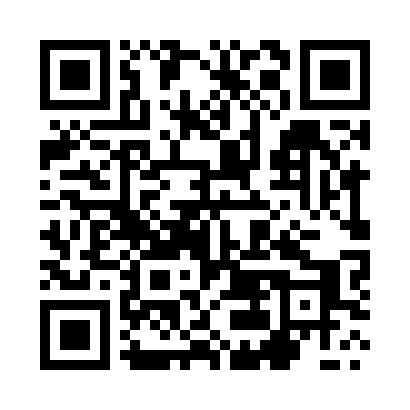 Prayer times for Bierzwnica, PolandWed 1 May 2024 - Fri 31 May 2024High Latitude Method: Angle Based RulePrayer Calculation Method: Muslim World LeagueAsar Calculation Method: HanafiPrayer times provided by https://www.salahtimes.comDateDayFajrSunriseDhuhrAsrMaghribIsha1Wed2:405:2012:536:038:2810:592Thu2:395:1812:536:048:3010:593Fri2:395:1612:536:058:3111:004Sat2:385:1412:536:068:3311:015Sun2:375:1212:536:078:3511:016Mon2:365:1012:536:098:3711:027Tue2:355:0812:536:108:3811:038Wed2:355:0612:536:118:4011:049Thu2:345:0512:536:128:4211:0410Fri2:335:0312:536:138:4411:0511Sat2:325:0112:536:148:4511:0612Sun2:324:5912:536:158:4711:0713Mon2:314:5712:536:168:4911:0714Tue2:304:5612:536:178:5011:0815Wed2:304:5412:536:188:5211:0916Thu2:294:5312:536:198:5411:0917Fri2:284:5112:536:208:5511:1018Sat2:284:4912:536:218:5711:1119Sun2:274:4812:536:218:5911:1220Mon2:274:4612:536:229:0011:1221Tue2:264:4512:536:239:0211:1322Wed2:264:4412:536:249:0311:1423Thu2:254:4212:536:259:0511:1424Fri2:254:4112:536:269:0611:1525Sat2:244:4012:536:279:0811:1626Sun2:244:3912:536:279:0911:1627Mon2:234:3712:546:289:1011:1728Tue2:234:3612:546:299:1211:1829Wed2:234:3512:546:309:1311:1830Thu2:224:3412:546:319:1411:1931Fri2:224:3312:546:319:1511:20